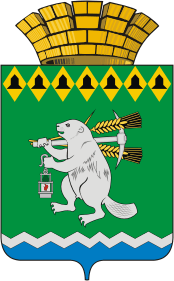 Администрация Артемовского городского округа ПОСТАНОВЛЕНИЕот 31.03.2014                                                                                                                               № 387-ПАО Политике Администрации Артемовского городского округа в отношении обработки и защиты персональных данных В соответствии с Федеральным законом от 27.07.2006 № 152-ФЗ «О персональных данных», постановлением Правительства Российской Федерации от 21.03.2012 № 211 «Об утверждении перечня мер, направленных на обеспечение выполнения обязанностей, предусмотренных Федеральным законом «О персональных данных»  и принятыми в соответствии с ним нормативными правовыми актами, операторами, являющимися государственными или муниципальными органами», руководствуясь статьями 29.1-31 Устава Артемовского городского округа, принятым решением Думы Артемовского городского округа от 16.06.2005 № 530, Положением об Администрации  Артемовского городского округа утвержденным решением Думы Артемовского городского округа от 12.12.2005 № 588,ПОСТАНОВЛЯЮ:1. Утвердить Политику Администрации Артемовского городского округа в отношении обработки и защиты персональных данных (Приложение).2. Руководителям структурных подразделений,  органов Администрации Артемовского городского округа:2.1. ознакомить работников, непосредственно осуществляющих обработку персональных данных с Политикой Администрации Артемовского городского округа в отношении обработки и защиты персональных данных, утверждённой настоящим постановлением, с положениями законодательства Российской Федерации о персональных данных;2.2. обеспечить внесение изменений в должностные инструкции работников, непосредственно осуществляющих обработку персональных данных.3. Заведующему отделом развития информационных технологий Администрации Артемовского городского округа Дроздову А.Г., назначенному ответственным за обеспечение безопасности при обработке и защите персональных данных в Администрации Артемовского городского округа, проводить инструктаж с работниками, непосредственно осуществляющими обработку персональных данных. Срок – ежегодно.4. Настоящее постановление опубликовать в газете «Артемовский рабочий» и разместить на официальном сайте Артемовского городского округа в информационно-телекоммуникационной сети «Интернет».5. Контроль за исполнением постановления возложить на первого заместителя главы Администрации Артемовского городского округа Иванова А.С.Глава АдминистрацииАртемовского городского округа						Т.А. Позняк